IMAGENS DO ARTIGO MUDANÇAS DIDÁTICAS NO ENSINO DA LEITURA NO BRASIL: UMA ANÁLISE DAS HABILIDADES DE LEITURA REQUERIDAS PELO PROVA BRASIL E PELO SAEB NO ENSINO FUNDAMENTAL/MÉDIOIMAGEM 1 - PÁGINA 17(QUINO. Declaração dos direitos da criança. Toda Mafalfa da primeira à última tira. São Paulo : Martins Fontes, 2000, p. 419).IMAGEM 2 - PÁGINA 20-21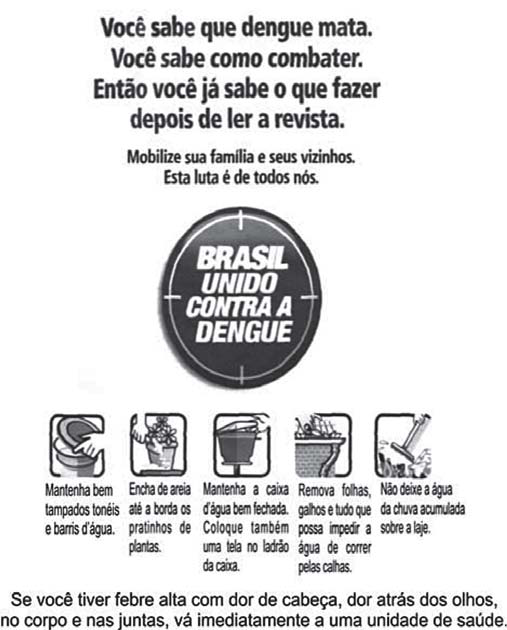 IMAGEM 3 - PÁGINA  21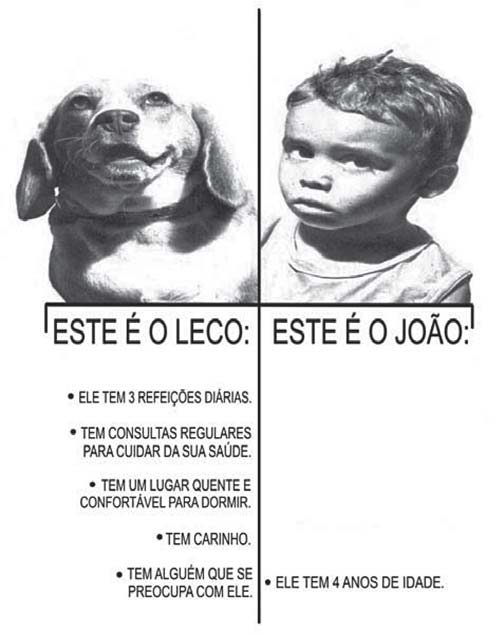 IMAGEM 4 - PÁGINA  22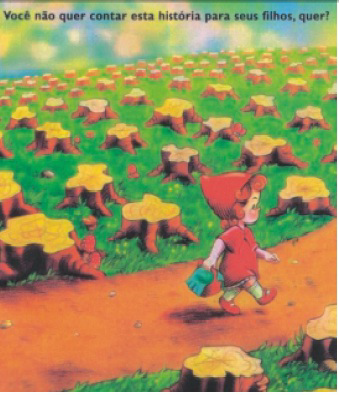 Revista Isto É Independente. São Paulo: Ed. Três [s.d.]